A° 2018	N° 47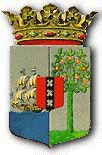 PUBLICATIEBLADBesluit van 10 september 2018 tot afkondiging van het Besluit van 12 juli 2018, houdende verlenging van de Samenwerkingsregeling waarborging plannen van aanpak landstaken Curaçao en Sint Maarten____________In naam van de Koning!
______De Gouverneur van Curaçao,
Wij Willem-Alexander, bij de gratie Gods, Koning der Nederlanden, Prins van Oranje-Nassau, enz. enz. enz.	Op de voordracht van de staatssecretaris van Binnenlandse Zaken en Koninkrijksrelaties van 10 juli 2018, Secretaris-General Cluster, Directie Koninkrijksrelaties; nr. 2018-0000513595	Gelet op artikel 42, derde lid, van de Samenwerkingsregeling waarborging plannen van aanpak landstaken Curaçao en Sint Maarten;Hebben goedgevonden en verstaan:Artikel I	De termijn van twee jaar, bedoeld in het tweede lid van artikel 42 van de Samenwerkingsregeling waarborging plannen van aanpak landstaken Curaçao en Sint Maarten, zoals verlengd bij koninklijk besluit van 31 juli 2012, 14 juli 2014 en 8 juli 2016, wordt met twee jaar verlengd.Artikel II	Dit besluit treedt in werking met ingang van 10 oktober 2018.	Onze Minister van Binnenlandse Zaken en Koninkrijksrelaties is belast met de uitvoering van dit besluit dat in het Staatsblad, het Publicatieblad van Curaçao en het Afkondigingsblad van Sint Maarten zal worden geplaatst.De staatssecretaris van Binnenlandse Zaken en Koninkrijksrelaties,R.W. KnopsWassenaar, 12 juli 2018Willem-AlexanderNOTA VAN TOELICHTINGVanaf 10 oktober 2010 is de Algemene Maatregel van Rijksbestuur Samenwerkingsregeling waarborging plannen van aanpak landstaken Curaçao en Sint Maarten van kracht. Daarin is geregeld dat in het geval dat Curaçao of Sint Maarten een taak niet of onvoldoende kan uitvoeren, zij een plan van aanpak voor die taak zullen vaststellen. Indien de plannen van aanpak binnen de termijn van twee jaar niet zijn uitgevoerd, biedt het besluit de mogelijkheid de termijn bij koninklijk besluit telkens met twee jaar te verlengen. Omdat de plannen van aanpak nog niet waren afgerond, heeft verlenging eerder plaatsgevonden bij besluit van 31 juli 2012 (Stb. 2012, 363), 14 juli 2014 (Stb. 2014, 296) en 8 juli 2016 (Stb. 2016, 296). De werkingsduur van de Samenwerkingsregeling was daarmee verlengd tot 10 oktober 2018.Stand van zaken Sint Maarten Door de orkanen Irma en Maria is in september 2017 op Sint Maarten grote schade aangericht. Voordat deze ramp plaatsvond bleek reeds uit de rapportages van de Voortgangscommissie Sint Maarten, met betrekking tot het Korps Politie Sint Maarten en gevangenis Pointe Blanche, dat de uitvoering van de plannen van aanpak nog niet was voltooid. Na de orkanen is door de Voortgangscommissie Sint Maarten in haar rapportages aangegeven dat door de orkanen belangrijke onderdelen van de justitieketen zwaar getroffen zijn en dat er daardoor in die periode nauwelijks sprake is geweest van het meten van de voortgang van de bestaande plannen van aanpak. Duidelijk is echter dat de uitvoering van de plannen van aanpak, voor zowel het Korps Politie Sint Maarten als de gevangenis Pointe Blanche, op essentiële punten niet voor 10 oktober 2018 voltooid zal zijn. Daarom wordt de Samenwerkingsregeling opnieuw verlengd. Stand van zaken Curaçao Ten tijde van de verlenging van deze Samenwerkingsregeling in 2016 was de verwachting van de Voortgangscommissie Curaçao dat de uitvoering van de plannen van aanpak Korps Politie Curaçao en de Bon Futuro gevangenis Curaçao op korte termijn zou zijn voltooid. Toen is ook aangekondigd dat de Samenwerkingsregeling geen werking meer voor Curaçao zal hebben op het moment dat de plannen van aanpak zijn uitgevoerd. De Voortgangscommissie Curaçao zal haar taken dan neerleggen. In de rapportage van februari 2017 adviseerde de Voortgangscommissie Curaçao het Ministerieel Overleg te besluiten tot beëindiging van de plannen van aanpak, omdat zowel de politie als de gevangenis nagenoeg hun plannen hebben uitgevoerd. De Voortgangscommissie Curaçao gaf ook aan te menen dat de leiding in staat moet worden geacht hun organisaties verder te ontwikkelen. De conclusie van de Voortgangscommissie Curaçao was dat zowel de politie als de gevangenis aan hun verplichtingen tot opbouw van hun organisaties hebben voldaan. In een brief van 31 mei 2017 van de Voortgangscommissie Curaçao aan de minister van BZK wordt gemeld dat, vooruitlopend op het besluit in het Ministerieel Overleg tot beëindiging, de commissie haar werkzaamheden per 1 juni 2017 heeft beëindigd. Dit betekent dat de leden vanaf genoemde datum geen werkzaamheden meer verrichten op grond van de Samenwerkingsregeling.De staatssecretaris van Binnenlandse Zaken en Koninkrijksrelaties,


R.W. Knops						Heeft opneming daarvan in het						Publicatieblad bevolen.						Gegeven te Willemstad, 10 September 2018					         L.A. GEORGE - WOUTUitgegeven de 24ste  september 2018De Minister van Algemene Zaken,E.P. RHUGGENAATH